PISA2006, ЧитанняГрипДОБРОВІЛЬНА ПРОГРАМА ВАКЦИНАЦІЇ ПРОТИ ГРИПУ КОМПАНІЇ «АКОЛЬ»Мабуть, ви добре знаєте, що у зимовий період раптово може настати епідемія грипу. Ті, хто став жертвою цього захворювання, можуть злягти на декілька тижнів.Найкращий спосіб побороти вірус – бути у чудовій фізичній формі. Фахівці наполегливо радять для допомоги імунітету щоденну фізкультуру та відповідне харчування з достатньою кількістю фруктів та овочів, що допоможе подолати наступ вірусу.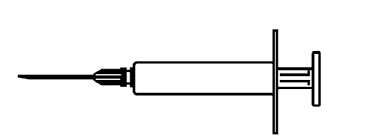 «Аколь» прийняла рішення запропонувати своїм працівникам нагоду провести вакцинацію проти грипу як додатковий спосіб профілактики поширення серед нас цього підступного вірусу. «Аколь» запросила медсестру для проведення вакцинації в компанії «Аколь», яка буде працювати протягом тижня, по півдня у робочий час, починаючи з 17 травня.Ваша участь добровільна. Ті працівники, які вирішать скористатися цією пропозицією, мають підписати згоду, у якій підтверджують, що не мають алергічних реакцій, і що вони усвідомлюють можливість незначних побічних дій.Медичні спеціалісти стверджують, що вакцинація не викликає грипу. Втім, вона може спровокувати певні побічні дії, такі як підвищена втомлюваність, незначний ріст температури, слабкість в руках.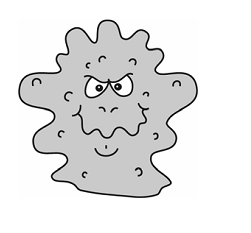 ХТО ПІДЛЯГАЄ ВАКЦИНАЦІЇ?Усі, хто хоче захиститися від вірусу. Вакцинація особливо рекомендована людям, старшим 65 років. Але незалежно від віку, ВСІ, хто має хронічний астенічний синдром, особливо серцево-судинні, легеневі, бронхіальні захворювання чи діабет.В офісному середовищі УСІ працівники ризикують заразитися грипом.ХТО НЕ ПІДЛЯГАЄ ВАКЦИНАЦІЇ?Особи з підвищеною чутливістю на яйця, з гострими запальними процесами та вагітні жінки.Порадьтеся з лікарем, якщо ви приймаєте якісь ліки, або якщо у вас раніше була нетипова реакція на вакцину проти грипу. Якщо ви бажаєте вакцинуватися у тиждень, починаючи з 17.05, просимо зголоситися до працівника відділу кадрів Марії Тищенко до п’ятниці, 07.05. День і час буде призначено, залежно від наявності медсестри, кількості бажаючих та часу, який буде зручний для більшості працівників. Якщо ви бажаєте здійснити вакцинацію на найближчий зимовий період, але не маєте можливості прийти у зазначений період, просимо повідомити про це Марію. За умови, що набереться достатня кількість бажаючих, можна буде організувати додатковий час для вакцинації.За детальною інформацією просимо зв’язатися з Марією за номером тел. 5577.Марія Тищенко, працівник відділу кадрів у компанії «АКОЛЬ» підготувала такий інформаційний буклет на попередніх двох сторінках для працівників компанії «Аколь». Дайте відповіді на питання на основі цього буклету:Запитання №1 Які з наступних тверджень описують програму вакцинації проти грипу компанії «Аколь»?A Упродовж зимового періоду буде проводитися щоденна фіззарядка.B Вакцинація буде проводитися у робочий час.C Тим, хто зголосився, дадуть невелику премію.D Ін’єкції буде робити лікар.Запитання №2Ми можемо говорити про зміст тексту (про що він).Ми можемо говорити про його стиль (як він поданий).Марія хотіла, щоб стиль цього буклету був приязним і спонукав до дій.Чи вдалося це їй?Обґрунтуйте свою відповідь з детальними посиланнями на план, стиль, ілюстрації чи інші графічні елементи.